FUNDAÇÃO UNIVERSIDADE FEDERAL DE SERGIPEPROAD/DEFIN                                     PEDIDO DE CONCESSÃO DE DIÁRIAS E/OU PASSAGENS 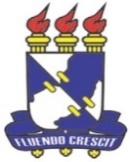 1. DADOS PESSOAIS(   ) Servidor  (Convidado, Assessor Especial, Participante Comitiva, Equipe de Apoio)(   ) Colaborador Eventual (   ) Não Servidor (Convidado, Assessor Especial, Participante Comitiva, Equipe de Apoio)  (   ) SEPE  (Empregado Público, Servidor de outra esfera de Poder)(   ) Acompanhante PCD        (    ) Outro, especificarNOME:   CPF:                                           Data de nascimento:                     RG:Órgão Expedidor:                       UF:                                                Data de Expedição:Nome da mãe:PASSAPORTE: (se estrangeiro):Matrícula SIAPE:                                                   Órgão/Lotação/Exercício:                            Cargo, Função, Emprego:                                     Escolaridade do Cargo:Telefones (com DDD):                                           E-mail pessoal:                                                                               E-mail da unidade:Meio de Transporte: (      ) Aéreo      (      ) Rodoviário      (      ) Veículo da UFS      (      ) Veículo Próprio2 – DADOS BANCÁRIOSNome e Nº do Banco:                                 Agência:              Conta corrente com DV: 3 OBJETO DA VIAGEM (Motivação/Vinculação do Serviço, atividades ou Evento com relação aos Programas e Projetos em andamento na UFS)4 - RELAÇÃO DE PERTINÊNCIA entre a função ou o cargo do Proposto com o objeto da viagem, relevância da prestação de serviço ou participação para as finalidades da UFS5 - DADOS DA VIAGEM (as datas de afastamento devem considerar o período de trânsito):Será necessário pagamento de: (   ) PASSAGENS AÉREAS   (     ) DIÁRIAS                                                    (   ) BAGAGEM DESPACHADA (mais de duas pernoites)TRECHOS / PERCURSOS: DATA  :                            ORIGEM:                              DESTINO:                        HORÁRIOS (identifique os horários a serem considerados para emissão dos bilhetes) IDA (hora do início da missão):                                        Tempo estimado de deslocamento:DATA  :                            ORIGEM:                            DESTINO:                         HORÁRIOS (identifique os horários a serem considerados para emissão dos bilhetes) VOLTA (hora do fim da missão):                                  Tempo estimado de deslocamento:                                             * Os horários a serem descritos aqui têm por objetivo dar ao Solicitante de Passagem as informações necessárias para realizar a cotação de preços e a consequente compra da passagem que atenda aos critérios de interesse da Administração, vedada escolha pelo Proposto.6 – EXCEPCIONALIDADES (Viagens com qualquer uma das situações excepcionais abaixo somente serão autorizadas mediante justificativa.)Justifique todos os itens nos quais se enquadre a solicitação. (   ) Desembarque que não cumpra antecedência mínima de 3 horas até o início das atividades.(   ) Embarque ou desembarque fora dos período de 7h as 21h.(   ) Especificação de aeroporto, voos específicos ou companhias aéreas.(   ) Final de semana ou feriado.(   ) Grupo de mais de 5 pessoas.(   ) Viagem Solicitada com mais de 30(trinta) diárias acumuladas no exercício.(   ) Viagem Solicitada com mais de 5 (cinco) dias de duração.(   ) Viagem Solicitada com prazo inferior a 5 (cinco) dias uteis de antecedência, sem passagem.(   ) Viagem Solicitada com prazo inferior a 45 (quarenta e cinco) dias de antecedência, com passagens aéreas internacionais.(   ) Viagem Solicitada com local de retorno diferente do local de origem.(   ) Viagem Solicitada sem diárias ou passagens.(   ) Viagem Urgente (menos de 20 dias de antecedência com passagens aéreas nacionais).(   ) Viagem com veículo próprio quando a UFS disponibiliza veículo oficial.JUSTIFICATIVAS:7 – CURRÍCULO – COLABORADORES (Detalhar ou anexar arquivo)8 - DATA/ASSINATURA/CARIMBO DA CHEFIA IMEDIATA/COORDENADOR DO EVENTO9 – DATA/ASSINATURA/CARIMBO DO PROPOSTO (Solicitante beneficiário das diárias e/ou passagens)